ประกาศองค์การบริหารส่วนตำบลโนนแดงเรื่อง ผลการสอบบุคคลเพื่อสรรหาและเลือกสรรเป็นพนักงานจ้างตามภารกิจ ---------------------------------------		ตามที่องค์การบริหารส่วนตำบลโนนแดง ได้ประกาศรับสมัครสอบบุคคลเพื่อสรรหาและเลือกสรรเป็นพนักงานจ้างตามภารกิจ ตำแหน่งผู้ช่วยเจ้าพนักงานสาธารณสุข  จำนวน ๑ อัตรา โดยกำหนดรับสมัครระหว่างวันที่ ๙ – ๒๑ ธันวาคม ๒๕๖๓ และสอบคัดเลือกวันที่ ๒๓ ธันวาคม ๒๕๖๓ นั้น		บัดนี้  การสอบบุคคลเพื่อสรรหาและเลือกสรรเป็นพนักงานจ้างดังกล่าว  ได้ดำเนินการเรียบร้อยแล้ว  จึงประกาศรายชื่อบุคคลผู้มีสิทธิได้รับการบรรจุแต่งตั้งเป็นพนักงานจ้างขององค์การบริหารส่วนตำบลโนนแดง โดยเรียงลำดับจากผู้ที่ได้คะแนนรวมสูงสุด ดังนี้ตำแหน่ง ผู้ช่วยเจ้าพนักงานสาธารณสุข   องค์การบริหารส่วนตำบลโนนแดง  จะดำเนินการบรรจุแต่งตั้งพนักงานจ้างตามลำดับที่ได้ประกาศบัญชีรายชื่อผู้ผ่านการคัดเลือก  ขึ้นบัญชีผู้ผ่านการคัดเลือกไว้ไม่เกิน  ๑  ปี  และจะแจ้งให้ผู้ขึ้นบัญชีมารายงานตัวอีกครั้ง เมื่อได้รับความเห็นชอบจากคณะกรรมการพนักงานส่วนตำบลจังหวัดนครราชสีมา  จึงประกาศมาให้ทราบโดยทั่วกัน			       ประกาศ  ณ  วันที่  ๒๔  ธันวาคม  พ.ศ. ๒๕๖๓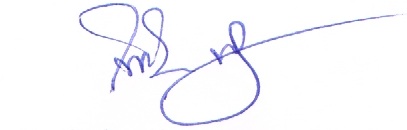                                                   (นายไพโรจน์  พัฒนเดชากูล)                                           นายกองค์การบริหารส่วนตำบลโนนแดงลำดับที่ชื่อ – สกุลคะแนนที่ได้เลขประจำตัวสอบหมายเหตุ๑.นางสาวพัชรี  เกินกลาง๘๐.๖๗๑๐๐๑๒.นางสาวศศิวิมล  กองชนะ-๑๐๐๒ขาดสอบ